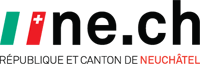 DÉPARTEMENT DE LA JUSTICE, DE LA SÉCURITÉ ET DE LA CULTURESERVICE DES RESSOURCES HUMAINESRéceptionniste à 50% (deux postes)SCCO86Département :Département des finances et de la santéService :Service des contributionsActivités :Assurer un accueil téléphonique efficient et de qualité sur une plateforme téléphonique – traiter de façon autonome les demandes simples – transférer les demandes spécifiques à la bonne interlocutrice ou au bon interlocuteur – gestion des courriels – diverses tâches administratives en fonction des besoins du service.Profil souhaité :Titulaire d'un CFC et expérience professionnelle au sein d'un call center – aisance relationnelle – capacité d'adaptation – résistance au stress – intérêt pour la fiscalité – flexibilité – capacité à se remettre en question – bonne orthographe.Lieu de travail :La Chaux-de-FondsEntrée en fonction :À convenirL’horaire sera annualisé, impliquant de la part de l’employé-e une haute flexibilité en fonction des besoins saisonniers du service.Délai de postulation :25 mai 2020Renseignements :Mme Laurence Mathieu, responsable de l'accueil, tél. 032 889 77 80